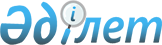 Солтүстік Қазақстан облысы Аққайың ауданы мәслихатының 2022 жылғы 30 желтоқсандағы № 25-2 "2023-2025 жылдарға арналған Аққайың ауданының Астраханка ауылдық округінің бюджетін бекіту туралы" шешіміне өзгерістер енгізу туралыСолтүстік Қазақстан облысы Аққайың ауданы мәслихатының 2023 жылғы 28 сәуірдегі № 3-2 шешімі
      Солтүстік Қазақстан облысы Аққайың ауданының мәслихаты ШЕШТІ:
      1. Солтүстік Қазақстан облысы Аққайың ауданы мәслихатының "2023-2025 жылдарға арналған Аққайың ауданының Астраханка ауылдық округінің бюджетін бекіту туралы" 2022 жылғы 30 желтоқсандағы № 25-2 шешіміне келесі өзгерістер енгізілсін:
      1-тармақ жаңа редакцияда жазылсын:
       "1. 2023-2025 жылдарға арналған Аққайың ауданының Астраханка ауылдық округінің бюджеті осы шешімге тиісінше 1, 2 және 3-қосымшаларға сәйкес, оның ішінде 2023 жылға мынадай көлемдерде бекітілсін:
      1) кірістер – 49144,4 мың теңге:
      салықтық түсімдер –2364 мың теңге;
      салықтық емес түсімдер – 0 мың теңге;
      негізгі капиталды сатудан түсетін түсімдер - 0 мың теңге;
      трансферттер түсімі – 46780,4 мың теңге;
      2) шығындар – 50157 мың теңге;
      3) таза бюджеттік кредиттеу - 0 мың теңге:
      бюджеттік кредиттер - 0 мың теңге;
      бюджеттік кредиттерді өтеу - 0 мың теңге;
      4) қаржы активтерімен операциялар бойынша сальдо - 0 мың теңге:
      қаржы активтерін сатып алу - 0 мың теңге;
      мемлекеттің қаржы активтерін сатудан түсетін түсімдер - 0 мың теңге;
      5) бюджет тапшылығы (профициті) - -1012,6 мың теңге;
      5-1) бюджеттің мұнайға қатысты емес тапшылығы (профициті) – 0 мың теңге;
      6) бюджет тапшылығын қаржыландыру (профицитін пайдалану) - 1012,6 мың теңге:
      қарыздар түсімі - 0 мың теңге;
      қарыздарды өтеу - 0 мың теңге;
      бюджет қаражатының пайдаланылатын қалдықтары – 1012,6 мың теңге.";
      көрсетілген шешімнің 1-қосымшасы осы шешімнің қосымшасына сәйкес жаңа редакцияда жазылсын.
      2. Осы шешім 2023 жылғы 1 қаңтардан бастап қолданысқа енгізіледі. 2023 жылға арналған Аққайың ауданының Астраханка ауылдық округінің бюджеті
					© 2012. Қазақстан Республикасы Әділет министрлігінің «Қазақстан Республикасының Заңнама және құқықтық ақпарат институты» ШЖҚ РМК
				
      Солтүстік Қазақстан облысы Аққайың ауданы мәслихатының төрағасы 

________ Е. Жәкенов
Солтүстік Қазақстан облысы Аққайың ауданы мәслихатының2023 жылғы 28 сәуірдегі№ 3-2 шешімінеқосымшаСолтүстік Қазақстан облысы Аққайың ауданы мәслихатының2022 жылғы 30 желтоқсандағы№ 25-2 шешіміне1-қосымша
Санаты
Сыныбы
Сыныбы
Кіші сыныбы
Атауы
Сомасы, мың теңге
1) Кірістер
49144,4
1
Салықтық түсімдер
2364
01
01
Табыс салығы
303
2
Жеке табыс салығы
303
04
04
Меншікке салынатын салықтар
2055
1
Мүлікке салынатын салықтар
224
3
Жер салығы
323
4
Көлік құралдарына салынатын салық
1508
05
05
Тауарларға, жұмыстарға және көрсетілетін қызметтерге салынатын iшкi салықтар
6
3
Табиғи және басқа да ресурстарды пайдаланғаны үшiн түсетiн түсiмдер
6
2
Салықтық емес түсімдер
0
3
Негізгі капиталды сатудан түсетін түсімдер
0
4
Трансферттердің түсімдері
46780,4
02
02
Мемлекеттiк басқарудың жоғары тұрған органдарынан түсетiн трансферттер
46780,4
3
Аудандардың (облыстық маңызы бар қаланың) бюджетінен трансферттер
46780,4 
Функци-оналдық топ
Кіші функция
Бюджеттік бағдар-ламаның әкімшісі
Бағдар-лама
Атауы
Сомасы, мың теңге
2) Шығындар
50157
01
Жалпы сипаттағы мемлекеттік қызметтер
25375
1
Мемлекеттіқ басқарудын жалпы функцияларын орындайтын өкілді, атқарушы және басқа органдар
25375
124
Аудандық маңызы бар қала, ауыл, кент, ауылдық округ әкімінің аппараты
25375
001
Аудандық маңызы бар қала, ауыл, кент, ауылдық округ әкімінің қызметін қамтамасыз ету жөніндегі қызметтер
25075
022
Мемлекеттік органның күрделі шығыстары
300
07
Тұрғын-үй коммуналдық шаруашылық
15527,4
3
Елді мекендерді аббаттандыру
15527,4
124
Аудандық маңызы бар қала, ауыл, кент, ауылдық округ әкімінің аппараты
15527,4
008
Елді мекендердегі көшелерді жарықтандыру
3977,4
009
Елді мекендердің санитариясын қамтамасыз ету
220
011
Елді мекендерді абаттандыру мен көгалдандыру
11330
08
Мәдениет, спорт, туризм және ақпараттық кеңістiк
8942
1
Мәдениет саласындағы қызмет
8942
124
Аудандық маңызы бар қала, ауыл, кент, ауылдық округ әкімінің аппараты
8942
006
Жергілікті деңгейде мәдени-демалыс жұмысын қолдау
8942
12
Көлiк және коммуникация
300
1
Автомобильдік көлік
300
124
Аудандық маңызы бар қала, ауыл, кент, ауылдық округ әкімінің аппараты
300
013
Аудандық маңызы бар қалаларда, ауылдарда, кенттерде, ауылдық округтерде автомобиль жолдарының жұмыс істеуін қамтамасыз ету
300
15
Трансферттер
12,6
1
Трансферттер
12,6
124
Аудандық маңызы бар қала, ауыл, кент, ауылдық округ әкімінің аппараты
12,6
048
Пайдаланылмаған (толық) пайдаланылмаған нысаналы трансферттерді қайтару
12,6
3) Таза бюджеттік кредиттеу
0
Бюджеттік кредиттер
0
Бюджеттік кредиттерді өтеу
0
4) Қаржы активтерімен операциялар бойынша сальдо
0
Қаржы активтерін сатып алу
0
Мемлекеттің қаржы активтерін сатудан түсетін түсімдер
0
5) Бюджет тапшылығы (профициті)
-1012,6
5-1) Бюджеттің мұнайға қатысты емес тапшылығы (профициті)
0
6) Бюджет тапшылығын қаржыландыру (профицитін пайдалану)
1012,6
Қарыздар түсімі
0
Қарыздарды өтеу
0
Санаты
Сыныбы
Сыныбы
Кіші сыныбы
Атауы
Сомасы, мың теңге
8
Бюджет қаражатының пайдаланылатын қалдықтары
1012,6
01
01
Бюджет қаражаты қалдықтары
1012,6
1
Бюджет қаражатының бос қалдықтары
1012,6